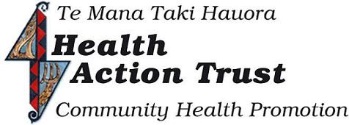 						&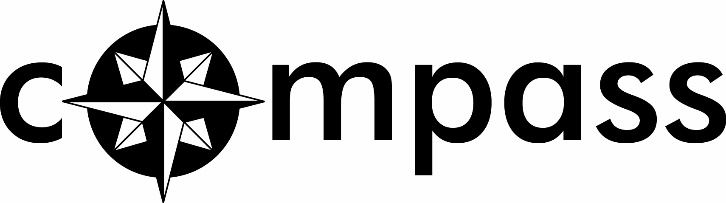 Peer Support & Advocacy Service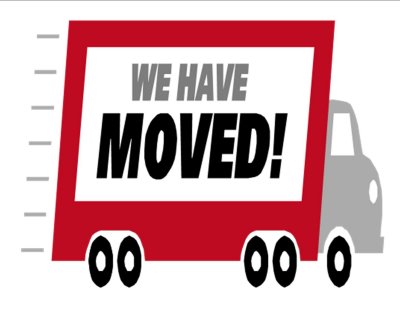 We are now located at86 Selwyn place Nelson (Upstairs)